ГисРегионИнформационная системаРУКОВОДСТВОНастоящий документ содержит инструкции по установке,
 эксплуатации экземпляра программного обеспечения ГисРегионНазначение и статус документаРуководство содержит описание функциональных характеристик программного обеспечения и информацию, необходимую для установки и эксплуатации программного обеспеченияКраткое описание программного обеспеченияГисРегион позволяет учитывать и регистрировать захоронения и места захоронений, проводить их инвентаризацию. В одном интерфейсе представлена интерактивная карта размещения мест на кладбище занятых и свободных, отображается информация по каждому месту.При регистрации захоронений выполняются следующие операции:- поиск места куда было произведено либо планируется произвести захоронение- внесение сведений о захоронении и сопутствующих данных- выдается наряд заказ для смотрителя кладбища на работы по уточнению сведений о местоположении захоронения, фотографий и иной информации. - подгружаются уточненные данные.Работа с электронной карточкой места захоронения может быть осуществлена несколькими специалистами одновременно; при этом все вносимые данные отображаются онлайн. Требования к программе Операционная система Microsoft Windows  версий 7, 8.1, 10Процессор 1.5 ГГц и выше, оперативная память 2 Гб и выше, Жесткий диск 128 Гб и выше, сеть интернет 1 Гб и выше.Функциональные характеристики ГисРегионУстановка экземпляра программного обеспеченияУстановка осуществляется простым копированием набора необходимых файлов («ручная» установка), распаковкой архива и запуска исполняемого файла STRA.GISREG.exeНабор файлов содержится в архиве, передаваемом Заказчику. (образец файла GISREG.zip). Для успешного запуска потребуются компоненты NetFramework 4.7.2 в папке NetFramework, который поставляется в комплекте.Пошаговая инструкция по развертыванию экземпляра ПОСкачать архив gisreg.zip по ссылке, предоставляемой владельцем.Установить, если не установлен NetFramework 4.7.2 ( Ссылка https://support.microsoft.com/ru-ru/topic/microsoft-net-framework-4-7-2-%D0%B0%D0%B2%D1%82%D0%BE%D0%BD%D0%BE%D0%BC%D0%BD%D1%8B%D0%B9-%D1%83%D1%81%D1%82%D0%B0%D0%BD%D0%BE%D0%B2%D1%89%D0%B8%D0%BA-%D0%B4%D0%BB%D1%8F-windows-05a72734-2127-a15d-50cf-daf56d5faec2 Распаковать архив и запустить исполняемый файл STRA.GISREG.exeЗапустится авто скачивание обновления и авто установка. Программа сообщит об установке.Ввести логин		и пароль 	Запустится интерфейс программы с функционалом, описанным в руководстве.Запуск и работа в ПО ГисРегионЗапуск программы осуществляется файлом STRA.GISREG.exe . Вход в программу осуществляется по логину и паролю, который выдается Пользователю при передаче программы.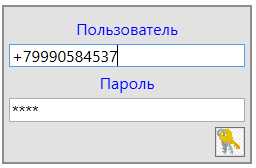 Рисунок 1Рабочее окно программы отображает масштабируемую карту размещения мест захоронения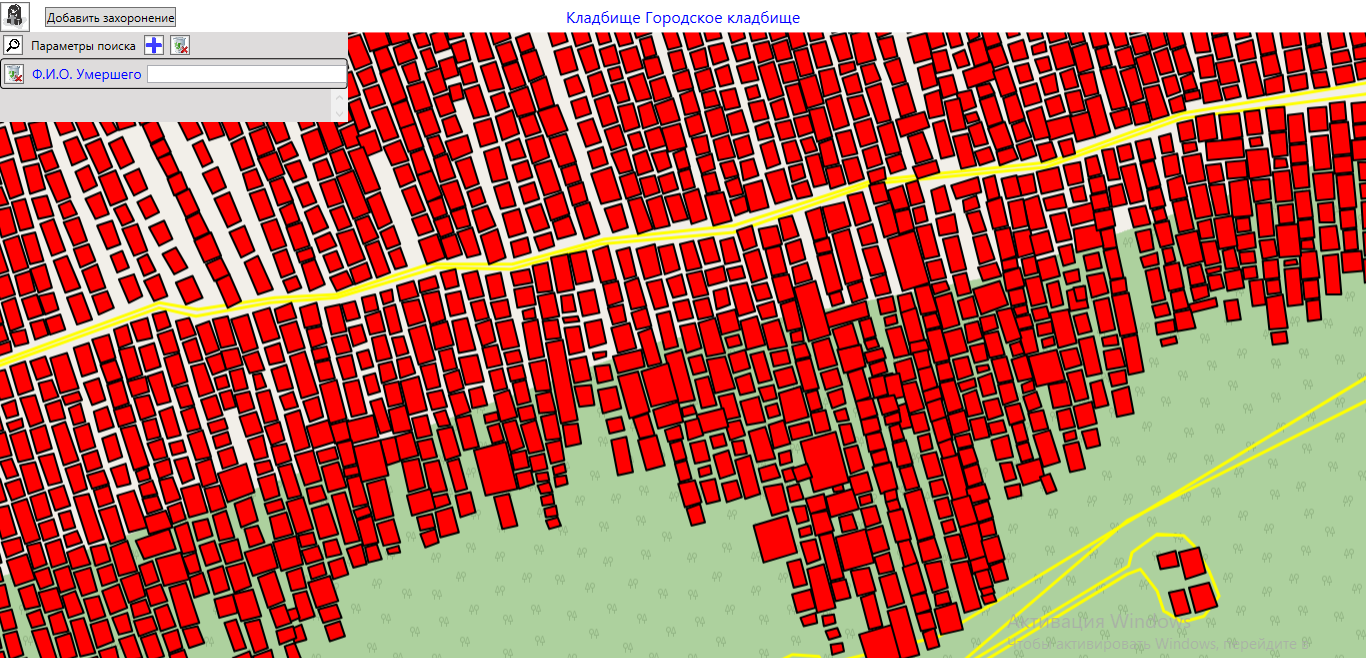 Рисунок 2Просмотр мест захороненияВыделить на карте рабочего окна (рисунок 1) место захоронения левой кнопкой мыши. Необходимые краткие сведения будут показаны в верхнем левом углу рабочего окна (Рисунок 3)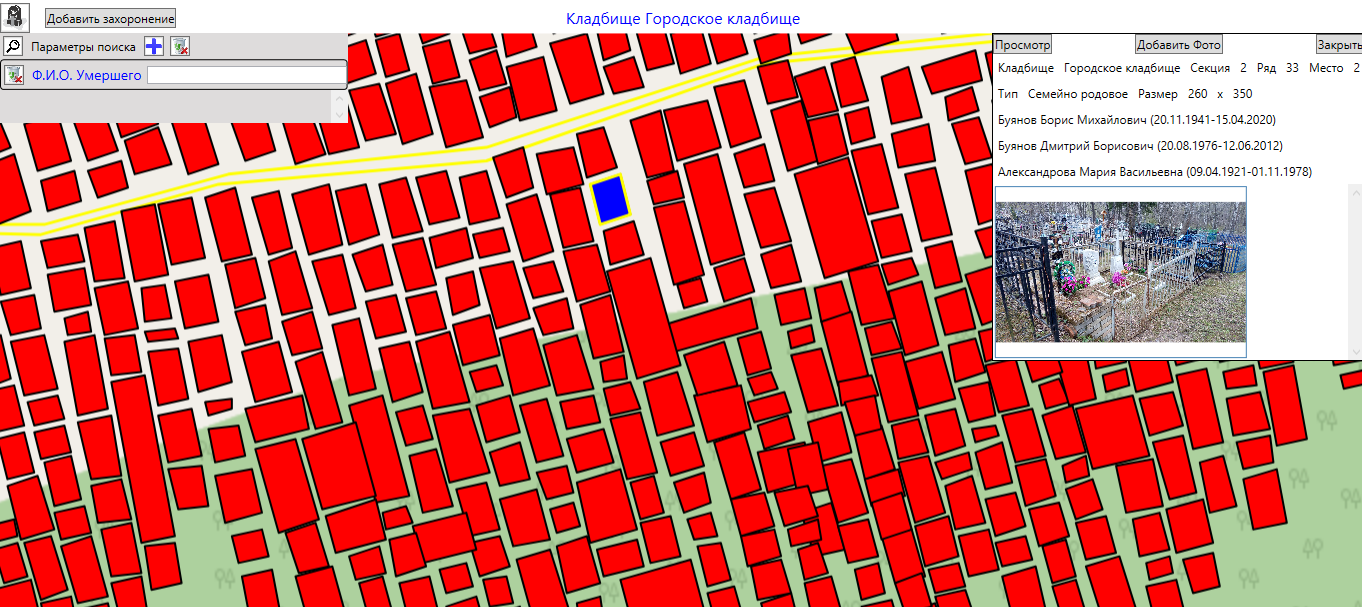 Рисунок 3Для открытия полных сведений о захоронении необходимо нажать кнопку Просмотр, при этом откроется электронная карточка захоронения с расширенными справочниками и фотографиями: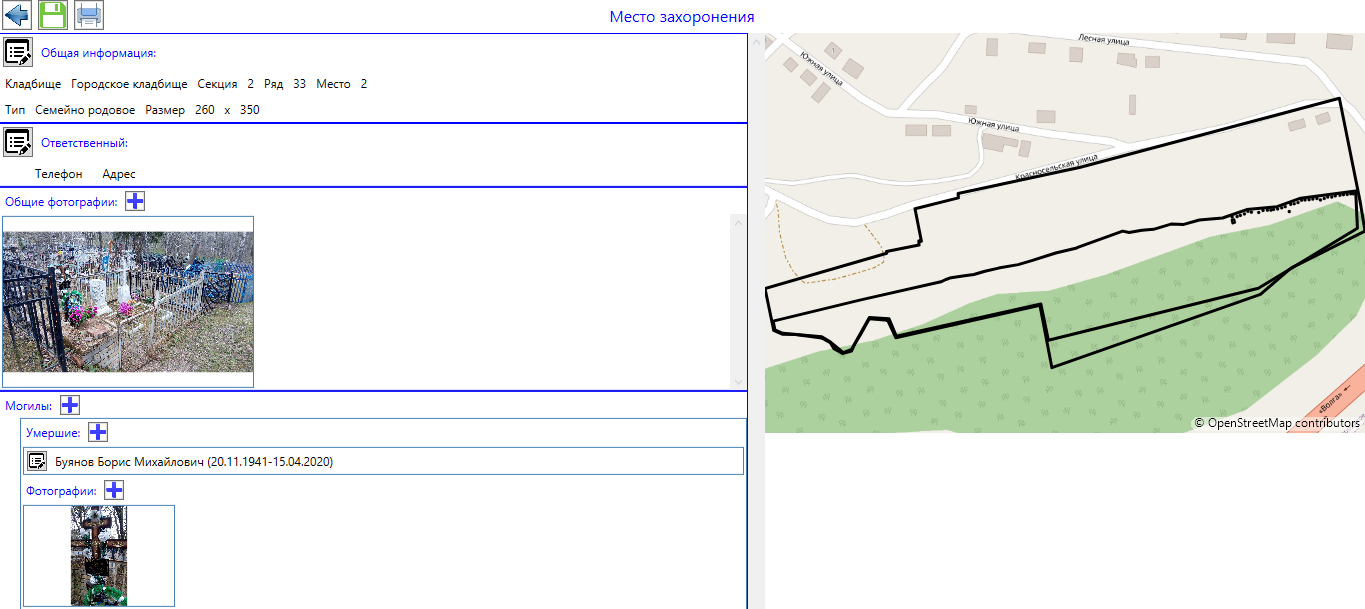 Рисунок 4Электронная карточка захоронения включает сведения:- типы мест погребения, мест захоронения и захоронений в единой электронной форме;- сведения об ответственном лице;- учет надмогильных сооружений;-фотографии места захоронения;- возможность визуальной оценки состояния захоронений;- регистрировать места для одиночных, родственных, семейных (родовых) захоронений, заполнение необходимых атрибутов;- регистрировать лиц, ответственных за захоронения;Редактирование сведений о захороненииВ электронной карточке захоронения редактирование осуществляется кнопкой - добавить и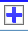  - редактировать.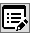 Для изменения сведений необходимо нажать кнопку Редактирование и изменить требуемые атрибуты.Для внесение новых сведений нужно нажать кнопку добавления в соответствующем разделе. В зависимости от раздела откроется окно добавления фотографии, умершего, ответственного (рисунок 5). Для принятия изменений нажать Сохранить (кнопка в виде дискеты).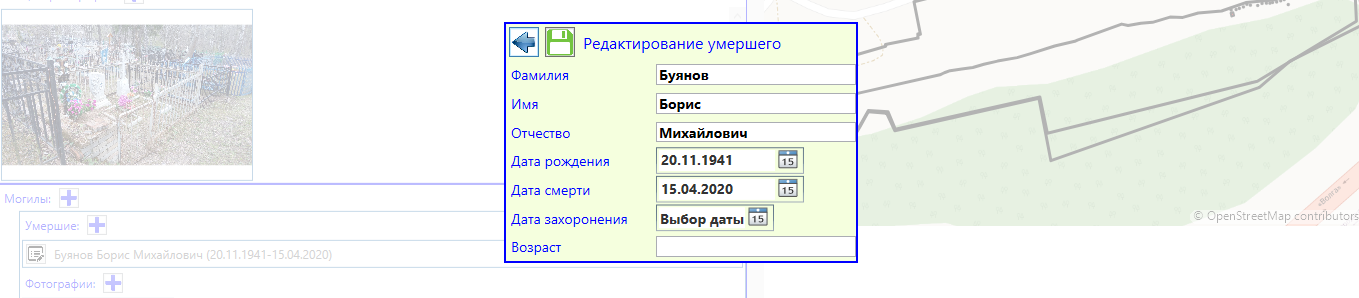 Рисунок 5 а)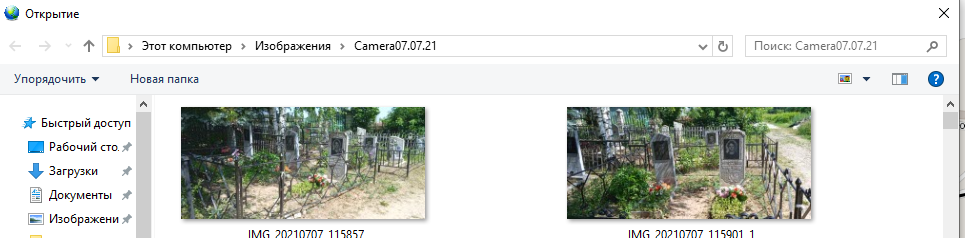 Рисунок 5 б)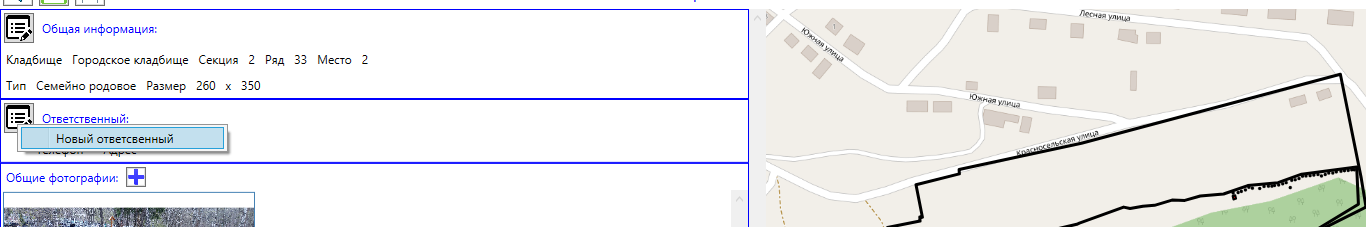 Рисунок 5 в)Техническая поддержкаТехническая поддержка включает в себя регулярные Услуги по администрированию, сопровождению и поддержке актуального состояния (уровня) систем (в пределах ответственности), базы данных и сервисных программ.)Номер телефона для технической поддержки +7 9206408258 (звонок, Ватсап, Телеграмм) Отклик в пределах 10-15 минутАдрес электронной почты ssertr@mail.ru. Отклик в пределах 300-600 минутФункциональная характеристикаСсылка на описание функциональной характеристикиВозможность одновременной работы в Программе нескольких сессий пользователейП. 5Запуск и работа в ПО ГисРегионРазграничение прав доступа пользователейП. 5Запуск и работа в ПО ГисРегионВедение карты – схемы кладбища и просмотр объектов картографии на основеП. 5Запуск и работа в ПО ГисРегионУчет всех типов мест погребения, мест захоронения и захоронений в единой электронной форме ;П. 5.1Просмотр мест захороненияВозможность внесения сведений об ответственном лицеП. 5.2Редактирование сведений о захороненииУчет надмогильных сооруженийП. 5.2Редактирование сведений о захороненииСохранение фотографической информации места захоронения и захороненияП. 5.2Редактирование сведений о захороненииВозможность визуальной оценки состояния захороненийП. 5.2Редактирование сведений о захороненииРегистрация места для одиночных, родственных, семейных (родовых) захоронений, заполнение необходимых атрибутовП. 5.2Редактирование сведений о захороненииРегистрация зарезервированных места для семейных (родовых) захоронений на кладбище, находящегося в ведении органа местного самоуправления, превышающего размер бесплатно предоставляемого места для родственного захороненияП. 5.2Редактирование сведений о захоронениирегистрировать лиц, ответственных за захороненияП. 5.2Редактирование сведений о захоронении